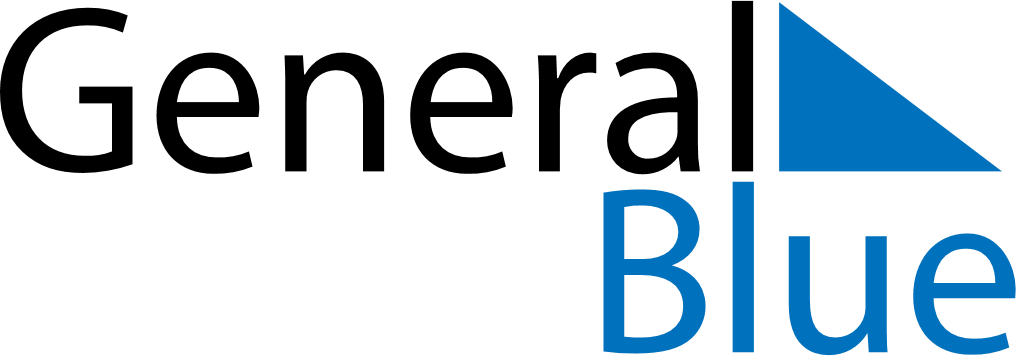 Quarter 1 of 2023MadagascarQuarter 1 of 2023MadagascarQuarter 1 of 2023MadagascarQuarter 1 of 2023MadagascarQuarter 1 of 2023MadagascarQuarter 1 of 2023MadagascarJanuary 2023January 2023January 2023January 2023January 2023January 2023January 2023January 2023MondayTuesdayTuesdayWednesdayThursdayFridaySaturdaySunday12334567891010111213141516171718192021222324242526272829303131February 2023February 2023February 2023February 2023February 2023February 2023February 2023February 2023MondayTuesdayTuesdayWednesdayThursdayFridaySaturdaySunday123456778910111213141415161718192021212223242526272828March 2023March 2023March 2023March 2023March 2023March 2023March 2023March 2023MondayTuesdayTuesdayWednesdayThursdayFridaySaturdaySunday123456778910111213141415161718192021212223242526272828293031Jan 1: New Year’s DayMar 8: International Women’s DayMar 29: Martyrs’ Day